Автобиографияна акад. Христо Борисов Цветанов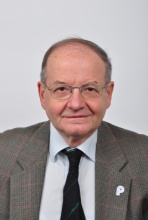 Дата и място на раждане: София, 4 април 1941 г.ОбразованиеСредно: 7-ма Гимназия – София (1958)Висше образование: Висш Химикотехнологичен Институт – София (1959-1962); Московски институт по газова и нефтена промишленост „Губкин” (1962-1965)Специализации в страната и в чужбина: пост-док: Институт высоко-молекулярных соединений АН СССР Ленинград 1971-72; Хумболтов стипендиант: Йоханес Гутенберг Университет Майнц 1982-83.Владеене на чужди езици: руски, немски и английскиНаучни звания и научни степени : кхн (д-р по химия) 1970; ст.н.с. (доцент) 1979; дхн 1987; ст.н.с. І ст. (професор) 1988;  чл.-кор. 2004; академик 2015.Научна дейност:Брой научни публикации в страната и чужбина – 199, от тях 2 с монографичен характер;Брой научни доклади в страната и чужбина – 125, от тях 9 пленарни, 3 главни доклада и 30 по покана;Потвърдени цитирания в страната и чужбина: над 3900 (Н-фактор 30, ян. 2019).Научните интереси на акад. Цветанов са в четири основни направления: контролиран синтез на полимери, интелигентни (реагиращи на промени в околната среда) полимерни материали, водоразтворими полимери и хидрогелове и получаване на полимерни колоидни системи като полимерни мицели, наночастици и кухи наносфери. По-важните научни постижения на акад. Цветанов могат да се формулират по следния начин:Изясняване на значението на ефекта на предпоследното звено при анионна полимеризация на полярни винилови мономери и оксирани (penultimate effect).Използване за пръв път на електроноакцепторни добавки и на кватернерни амониеви соли при анионна полимеризация на метилметакрилат, чрез което се постига контрол върху структурата и молекулната маса на получения полимер.Нов оригинален метод за фотохимично омрежване на водоразтворими природни и синтетични полимери.Получаване на хидро- и криогелове, бързо реагиращи на промяна в околната среда (smart cryogels). Нов оригинален метод за синтез на кухи полимерни нано-капсули с използване на термочувствителна полимерна “матрица”, позволяващ капсулиране на биологично-активни съединения във водна среда при много меки условия.Ръководство и участие в развитие и създаване на нови технологии1982-1994: Технология за производство на свръх-високомолекулен полиетиленов окис, внедрена и работеща в НЕОХИМ – Димитровград с ръководител проф. И.М. Панайотов. Търговска марка на продукта – БАДИМОЛ, Цветанов е зам. ръководител на колектива.1994-1998: Подобрение на технологията за производство на БАДИМОЛ (нова катализаторна система), Цветанов е ръководител на колектива. Благодарение на новата технология продукцията се изкупува от Юниън Карбайд (1995 – 1999).Оригинална технология за получаване на продукти от омрежени водоразтворими полимери и производни на целулозата (международни патенти на Вирсол и СОНИ).Други активности в областта на науката:Участие в научни съвети: СНС по химия; Комисия по химия, ВАК; НС на ИП-БАН (за периода 2003-2011 Цветанов е председател на НС)Участие в редколегии: асоцииран редактор на e-polymers (2010-2015); член на редакционните съвети на: Polimery Poland (2008- ); Macedonian Journal of Chemistry and Chemical Engineering, Доклади на БАН (2016- ), Списание на БАН (2005- ), Фармация  и Химия и индустрия.Участие в експертни комисии и съвети: Фонд научни изследвания (3 пъти), 1 път председател на комисия, член на постоянната комисия по природни науки (2009-2013). Ръководител на експертни групи за програмна акредитация към НАОА за: Университет „ Проф. Ас. Златаров” – Бургас (2009) и Факултет по химия и фармация към СУ (2012).Патенти, изобретения, внедрявания, полезни модели: 6 патенти, 1 полезен модел, 21 авторски свидетелства и 1 рационализация. Участие в национални и международни проекти: 7 проекта от ФНИ, 2 проекта от NSF-USA, проекти с фирмите Union Carbide, Halisol (Франция) и SONY, Швейцарски фонд за научни изследвания SCOPES, 3 проекта от ЕС, от които на проект от SEE-ERA-NET Цветанов е координатор. Преподавателска дейност: курс по високомолекулни съединения (Химически факултет на СУ – 1982, заместващ проф. дхн И.М. Панайотов); курс по спектрални методи в полимерната химия (Университет „Проф. Ас. Златаров” Бургас 1988); курс по водоразтворими полимери и хидрогелове – Католически университет Лувен, Белгия 1998; курс по йонна полимеризация – Технически университет Дрезден 1996 и 1997; курс по асоциативни (смарт) полимери (Университет на Гливице, Полша, 2007), лекции по полимерна наномедицина от 2013 в Медицински университет София.Защитили докторанти: 13Професионална биография : и.д директор на ЦЛАП-БАН (1988-89); зам.директор ИП БАН (1989-1992); научен секретар на ЦЛАП-БАН (1982-1988); ръководител на лаборатория ИП-БАН (1990-1993 и 1995 – 2006); председател на НС на ИП-БАН (2003-2011).Обществена дейност в страната и чужбина: почетен член на Българското полимерно дружество, зам. председател на Хумболтовия съюз в България. Награди: почетен знак на БАН „Проф. Марин Дринов” на лента за значителни научни постижения  2013.Стипендиант на Фондацията Александър фон Хумболт – Германия 1982 г.Гостуващ професор по програмата на Фондацията Фулбрайт – САЩ 1996 г.Избрани публикации:Investigation of Oligomethylmethacrylate-Lithium and Its Donor-Acceptor Complexes with Organometal Compounds by Means of Infrared Spectroscopy, Eur. Polym. J. 14, 25-28, (1978)Ch. B. Tsvetanov, D.T. Petrova, P.H. Li, I.M. PanayotovDependence of the Propagation Rate Constants on the Degree of Polymerization in the Initial Stage of the Anionic Polymerization of Methyl Methacrylate in Tetrahydrofuran, Macromolecules, 18, 863-868 (1985)Ch. B. Tsvetanov, A.H.E. Mueller, G. V. SchulzBehaviour of Poly(Ethylene Glycol) during Electrodeposition of Bright Copper Coatings in Sulfuric Acid Electrolyte, J. Appl. Electrochemistry, 26, 741-749 (1996)D. Stoychev, Ch. TsvetanovUltraviolet-Induced Crosslinking of Solid Poly(ethylene oxide), J.Appl.Polym.Sci., 64, 2299-2307 (1997)M. Doytcheva, D. Dotcheva, R. Stamenova, A. Orahovats, Ch. Tsvetanov, J. LederThermosensitive Water Soluble Copolymers with Doubly Responsive Reversibly Interacting Entities, Ivaylo Dimitrov, Barbara Trzebicka, Axel H.E. Műller, Andrzej Dworak, Christo B. TsvetanovProgress in Polymer Science, 32 (2007) 1275-13434.21 High-Molecular-Weight Poly(ethylene oxide), Dimitrov I. and Tsvetanov CB, in Polymer Science: A Comprehensive Reference, Matyjaszewski K. and Moeller M., Eds., Vol. 4, pp. 551-569, Elsevier 2012, Chapter in EnzyclopediaPolymeric Nanoparticles Engineering: from Temperature-responsive Polymer Mesoglobules to Gene Delivery Systems, Emi Haladjova, Natalia Toncheva-Moncheva, Margarita D. Apostolova, Barbara Trzebicka, Andrzej Dworak, Petar D. Petrov, Ivaylo V. Dimitrov, Stanislav Rangelov, Christo B. Tsvetanov, Biomacromolecules, 2014, 15, 4377-4395.